Creston Community SchoolJanuary 2020Milk: Skim, 1%, Chocolate Skim	                   Water is available on request             Menu subject to change without noticeAttention Parents:  Did you know you can pay your child’s lunch online!www.crestonschools.org parents link and go to PAYSCHOOLS and set up accountFor more information about FREE or REDUCED meals call us at 641-782-2918We provide “Offer vs SERVE” which means 3 to 5 items (1/2 cup Fruit or Vegetable) to make a meal. This institution is an equal opportunity provider   MONDAYTUESDAYWEDNESDAYTHURSDAYFRIDAY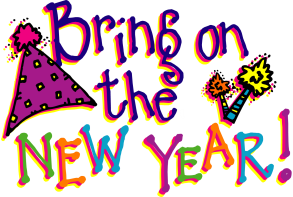 1NO SCHOOL2Mac & CheeseSmokiesPeas & CarrotsPeachesMilk3Chicken Patty w/ bunBroccoli w/dipApplesauceMilk6Chicken NuggetsFrench friesCarrotsFresh Orange slicesMilk7Softshell TacoLettuceShredded cheeseBananaMilk8Breaded Pork ChopMashed Potatoes& gravyMandarin orangesMilk9Cheesy Chicken CasseroleSteamed PeasPineappleB&B SandwichMilk10Sloppy Joe w/ bunGreen beansPearsMilk13Mr. Rib SandwichBaked BeansSun ChipsFresh Orange slicesMilk14Chicken FajitaTortilla/salsa/Red & green peppersPearsMilk15Salisbury SteakMashed Potatoes /gravyPeachesHomemade rollMilk16Chicken StripsBroccoli w/cheeseFruit cocktailB&B sandwichChocolate chip cookieMilk17	Hot Dog w/bunDoritosGreen BeansMandarin orangesMilk20NO SCHOOL21	Cheeseburger w/bunRanchero BeansOrange slicesMilk22Chicken & NoodlesMashed PotatoesFruit CocktailHomemade RollMilk23Walking TacoChipsLettuceCheddar CheesePineappleMilk24Corn DogGreen BeansStrawberriesB&B SandwichMilk27Popcorn ChickenBaked BeansPineappleMilk28Breaded Pork SandwichCornApplesauceMilk29Nachos & Ground beefGlazed CarrotsOrange slicesMilk30Italian Chicken Patty w/ bunGreen beansPeachesMilk31PizzaLettuce SaladPearsHomemade CookieMilk